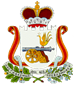 АДМИНИСТРАЦИЯЛЕНИНСКОГО СЕЛЬСКОГО ПОСЕЛЕНИЯПОЧИНКОВСКОГО РАЙОНА СМОЛЕНКОЙ ОБЛАСТИПОСТАНОВЛЕНИЕОт   __.__.2017 г.                                                                                                   № ____Об установлении размера дохода, приходящегося на каждого члена семьи, и стоимости имущества, находящегося в собственности членов семьи и подлежащего налогообложению, в целях признания граждан малоимущими и предоставления им по договорам социального найма жилых помещений муниципального жилищного фонда	Во исполнение статьи 14 Жилищного кодекса Российской Федерации, закона Смоленской области от 13.03.2006 N 5-з "О порядке определения в Смоленской области размера дохода, приходящегося на каждого члена семьи, и стоимости имущества, находящегося в собственности членов семьи и подлежащего налогообложению, в целях признания граждан малоимущими и предоставления им по договорам социального найма жилых помещений муниципального жилищного фонда и о порядке признания в Смоленской области граждан малоимущими в целях предоставления им по договорам социального найма жилых помещений муниципального жилищного фонда", руководствуясь Уставом Ленинского сельского поселения Починковского района Смоленской области, 	Администрация Ленинского сельского поселения Починковского района Смоленской области п о с т а н о в л я е т:	1. Установить размер дохода, приходящегося на каждого члена семьи гражданина, в целях признания граждан малоимущими для принятия на учет нуждающихся в жилых помещениях, предоставляемых по договорам социального найма муниципального жилищного фонда, в размере однократной официально установленной в Смоленской области величины прожиточного минимума на душу населения по основным социально-демографическим группам за квартал, предшествующий дате подачи заявления о признании гражданина малоимущим.	2. Установить стоимость имущества, находящегося в собственности гражданина и членов его семьи и подлежащего налогообложению, в размере средней рыночной стоимости 1 м2 общей площади жилья (в рублях) по Смоленской области, устанавливаемой Министерством регионального развития Российской Федерации, за квартал, предшествующий дате подачи заявления о признании гражданина малоимущим, увеличенной в 10,5 раз.	3. Специалисту I категории Администрации Ленинского сельского поселения Починковского района Смоленской области опубликовать настоящее постановление в газете «Сельская новь» и разместить на официальном сайте Администрации Ленинского сельского поселения Починковского района Смоленской области http://leninskoe.admin-smolensk.ru/.	4. Настоящее постановление вступает в силу со дня его официального опубликования.	5. Контроль за исполнением настоящего постановления оставляю за собой.Глава муниципального образованияЛенинского сельского поселения Починковского района Смоленской области                                                 А.И. Изаков